به نام ایزد  دانا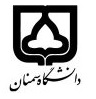                                                                  (کاربرگ طرح درس)                       تاریخ بهروز رسانی: 27/10/97                                                                                             دانشکده     : روان شناسی و علوم تربیتی                                                                   نیمسال اول سال تحصیلی 1397بودجهبندی درسمقطع: کارشناسی□  کارشناسی ارشد□  دکتری■مقطع: کارشناسی□  کارشناسی ارشد□  دکتری■مقطع: کارشناسی□  کارشناسی ارشد□  دکتری■تعداد واحد: نظری2 عملی...تعداد واحد: نظری2 عملی...فارسی: روان‌شناسی تربیتیفارسی: روان‌شناسی تربیتینام درسپیشنیازها و همنیازها: نداردپیشنیازها و همنیازها: نداردپیشنیازها و همنیازها: نداردپیشنیازها و همنیازها: نداردپیشنیازها و همنیازها: نداردلاتین:لاتین:نام درسشماره تلفن اتاق دکتر دلاورپور: 02333624250 داخلی 106شماره تلفن اتاق دکتر دلاورپور: 02333624250 داخلی 106شماره تلفن اتاق دکتر دلاورپور: 02333624250 داخلی 106شماره تلفن اتاق دکتر دلاورپور: 02333624250 داخلی 106مدرس/مدرسین: دکتر سیاوش طالع‌پسند ـ دکتر محمدآقا دلاورپورمدرس/مدرسین: دکتر سیاوش طالع‌پسند ـ دکتر محمدآقا دلاورپورمدرس/مدرسین: دکتر سیاوش طالع‌پسند ـ دکتر محمدآقا دلاورپورمدرس/مدرسین: دکتر سیاوش طالع‌پسند ـ دکتر محمدآقا دلاورپورمنزلگاه اینترنتی:منزلگاه اینترنتی:منزلگاه اینترنتی:منزلگاه اینترنتی:پست الکترونیکی دکتر دلاورپور:  mdelavarpour@semnan.ac.irپست الکترونیکی دکتر دلاورپور:  mdelavarpour@semnan.ac.irپست الکترونیکی دکتر دلاورپور:  mdelavarpour@semnan.ac.irپست الکترونیکی دکتر دلاورپور:  mdelavarpour@semnan.ac.irبرنامه تدریس در هفته و شماره کلاس: دوشنبه‌ها ساعت 12-10 کلاس 10 برنامه تدریس در هفته و شماره کلاس: دوشنبه‌ها ساعت 12-10 کلاس 10 برنامه تدریس در هفته و شماره کلاس: دوشنبه‌ها ساعت 12-10 کلاس 10 برنامه تدریس در هفته و شماره کلاس: دوشنبه‌ها ساعت 12-10 کلاس 10 برنامه تدریس در هفته و شماره کلاس: دوشنبه‌ها ساعت 12-10 کلاس 10 برنامه تدریس در هفته و شماره کلاس: دوشنبه‌ها ساعت 12-10 کلاس 10 برنامه تدریس در هفته و شماره کلاس: دوشنبه‌ها ساعت 12-10 کلاس 10 برنامه تدریس در هفته و شماره کلاس: دوشنبه‌ها ساعت 12-10 کلاس 10 اهداف درس: آشنایی دانشجو با عرصه های نوین نظریه و تحقیق در روان شناسی تربیتی و دستیابی به یک بینش نظری علمی شخصی در حوزه روان‌شناسی تربیتی و به عمل در آوردن این اصول به منظور حل مسائل مبتلا به تعلیم و تربیت کشور (در آمیختن علم و عمل)اهداف درس: آشنایی دانشجو با عرصه های نوین نظریه و تحقیق در روان شناسی تربیتی و دستیابی به یک بینش نظری علمی شخصی در حوزه روان‌شناسی تربیتی و به عمل در آوردن این اصول به منظور حل مسائل مبتلا به تعلیم و تربیت کشور (در آمیختن علم و عمل)اهداف درس: آشنایی دانشجو با عرصه های نوین نظریه و تحقیق در روان شناسی تربیتی و دستیابی به یک بینش نظری علمی شخصی در حوزه روان‌شناسی تربیتی و به عمل در آوردن این اصول به منظور حل مسائل مبتلا به تعلیم و تربیت کشور (در آمیختن علم و عمل)اهداف درس: آشنایی دانشجو با عرصه های نوین نظریه و تحقیق در روان شناسی تربیتی و دستیابی به یک بینش نظری علمی شخصی در حوزه روان‌شناسی تربیتی و به عمل در آوردن این اصول به منظور حل مسائل مبتلا به تعلیم و تربیت کشور (در آمیختن علم و عمل)اهداف درس: آشنایی دانشجو با عرصه های نوین نظریه و تحقیق در روان شناسی تربیتی و دستیابی به یک بینش نظری علمی شخصی در حوزه روان‌شناسی تربیتی و به عمل در آوردن این اصول به منظور حل مسائل مبتلا به تعلیم و تربیت کشور (در آمیختن علم و عمل)اهداف درس: آشنایی دانشجو با عرصه های نوین نظریه و تحقیق در روان شناسی تربیتی و دستیابی به یک بینش نظری علمی شخصی در حوزه روان‌شناسی تربیتی و به عمل در آوردن این اصول به منظور حل مسائل مبتلا به تعلیم و تربیت کشور (در آمیختن علم و عمل)اهداف درس: آشنایی دانشجو با عرصه های نوین نظریه و تحقیق در روان شناسی تربیتی و دستیابی به یک بینش نظری علمی شخصی در حوزه روان‌شناسی تربیتی و به عمل در آوردن این اصول به منظور حل مسائل مبتلا به تعلیم و تربیت کشور (در آمیختن علم و عمل)اهداف درس: آشنایی دانشجو با عرصه های نوین نظریه و تحقیق در روان شناسی تربیتی و دستیابی به یک بینش نظری علمی شخصی در حوزه روان‌شناسی تربیتی و به عمل در آوردن این اصول به منظور حل مسائل مبتلا به تعلیم و تربیت کشور (در آمیختن علم و عمل)امکانات آموزشی مورد نیاز: ....................امکانات آموزشی مورد نیاز: ....................امکانات آموزشی مورد نیاز: ....................امکانات آموزشی مورد نیاز: ....................امکانات آموزشی مورد نیاز: ....................امکانات آموزشی مورد نیاز: ....................امکانات آموزشی مورد نیاز: ....................امکانات آموزشی مورد نیاز: ....................امتحان پایانترمامتحان میانترمارزشیابی مستمر(کوئیز)ارزشیابی مستمر(کوئیز)فعالیتهای کلاسی و آموزشیفعالیتهای کلاسی و آموزشینحوه ارزشیابینحوه ارزشیابی7----33درصد نمره (از 10نمره)درصد نمره (از 10نمره)منبع اصلی درس:1. Robert E. Slavin. (2018). Educational Psychology. Theory and Practice (12 Edition): Pearson.منابع کمکی و پیشنهادی برای مطالعه بیشتر:1. Topics in Applied Psychology: Educational Psychology. (2015)Edited by Tony Cline, Anthea Gulliford and Susan Birch: Routledge.  2. Eggen, Paul D.& Kauchak, Donald P. (2016) Educational psychology, windows on classrooms: Pearson3. Woolfolk, Anita. (2017) Educational psychology: Pearson.منبع اصلی درس:1. Robert E. Slavin. (2018). Educational Psychology. Theory and Practice (12 Edition): Pearson.منابع کمکی و پیشنهادی برای مطالعه بیشتر:1. Topics in Applied Psychology: Educational Psychology. (2015)Edited by Tony Cline, Anthea Gulliford and Susan Birch: Routledge.  2. Eggen, Paul D.& Kauchak, Donald P. (2016) Educational psychology, windows on classrooms: Pearson3. Woolfolk, Anita. (2017) Educational psychology: Pearson.منبع اصلی درس:1. Robert E. Slavin. (2018). Educational Psychology. Theory and Practice (12 Edition): Pearson.منابع کمکی و پیشنهادی برای مطالعه بیشتر:1. Topics in Applied Psychology: Educational Psychology. (2015)Edited by Tony Cline, Anthea Gulliford and Susan Birch: Routledge.  2. Eggen, Paul D.& Kauchak, Donald P. (2016) Educational psychology, windows on classrooms: Pearson3. Woolfolk, Anita. (2017) Educational psychology: Pearson.منبع اصلی درس:1. Robert E. Slavin. (2018). Educational Psychology. Theory and Practice (12 Edition): Pearson.منابع کمکی و پیشنهادی برای مطالعه بیشتر:1. Topics in Applied Psychology: Educational Psychology. (2015)Edited by Tony Cline, Anthea Gulliford and Susan Birch: Routledge.  2. Eggen, Paul D.& Kauchak, Donald P. (2016) Educational psychology, windows on classrooms: Pearson3. Woolfolk, Anita. (2017) Educational psychology: Pearson.منبع اصلی درس:1. Robert E. Slavin. (2018). Educational Psychology. Theory and Practice (12 Edition): Pearson.منابع کمکی و پیشنهادی برای مطالعه بیشتر:1. Topics in Applied Psychology: Educational Psychology. (2015)Edited by Tony Cline, Anthea Gulliford and Susan Birch: Routledge.  2. Eggen, Paul D.& Kauchak, Donald P. (2016) Educational psychology, windows on classrooms: Pearson3. Woolfolk, Anita. (2017) Educational psychology: Pearson.منبع اصلی درس:1. Robert E. Slavin. (2018). Educational Psychology. Theory and Practice (12 Edition): Pearson.منابع کمکی و پیشنهادی برای مطالعه بیشتر:1. Topics in Applied Psychology: Educational Psychology. (2015)Edited by Tony Cline, Anthea Gulliford and Susan Birch: Routledge.  2. Eggen, Paul D.& Kauchak, Donald P. (2016) Educational psychology, windows on classrooms: Pearson3. Woolfolk, Anita. (2017) Educational psychology: Pearson.منابع و مآخذ درسمنابع و مآخذ درستوضیحاتمبحثشماره هفته آموزشیمعرفی اهداف درس، منابع و بیان نحوه ارزیابی از دانشجو1ماهیت و قلمرو و آینده روان شناسی تربیتی در دنیای معاصر 12ماهیت و قلمرو و آینده روان شناسی تربیتی در دنیای معاصر 23رویکرد روانشناسان تربیتی به تفاوتهای فرهنگی یادگیرندگان 4یافته های نوین در زمینه نحوه کارآمدتر کردن آموزش 5بررسی دستاوردهای علمی جدید در زمینه رویکرد سازنده گرایانه یادگیری6گروه بندی یادگیرندگان : بررسی نتیجه تحقیقات و چالش های گروه بندی در نظام آموزش و پرورش 7کمیت و کیفیت کاربرد تکنولوژی (به طور خاص ICT) در آموزش و یادگیری8(مابقی جلسات توسط جناب آقای دکتر طالع‌پسند طراحی و اجرا شده است)910111213141516